Język angielski zerówka i przedszkole12.05.2020Temat: The school items (przybory szkolne)Oglądamy film i powtarzamy słówka za lektorką:https://www.youtube.com/watch?v=C4hU0CXjG_0Przypominamy sobie piosenkę:https://www.youtube.com/watch?v=CRHvTTOR8NsZałącznik do tematu znajduje się poniżej: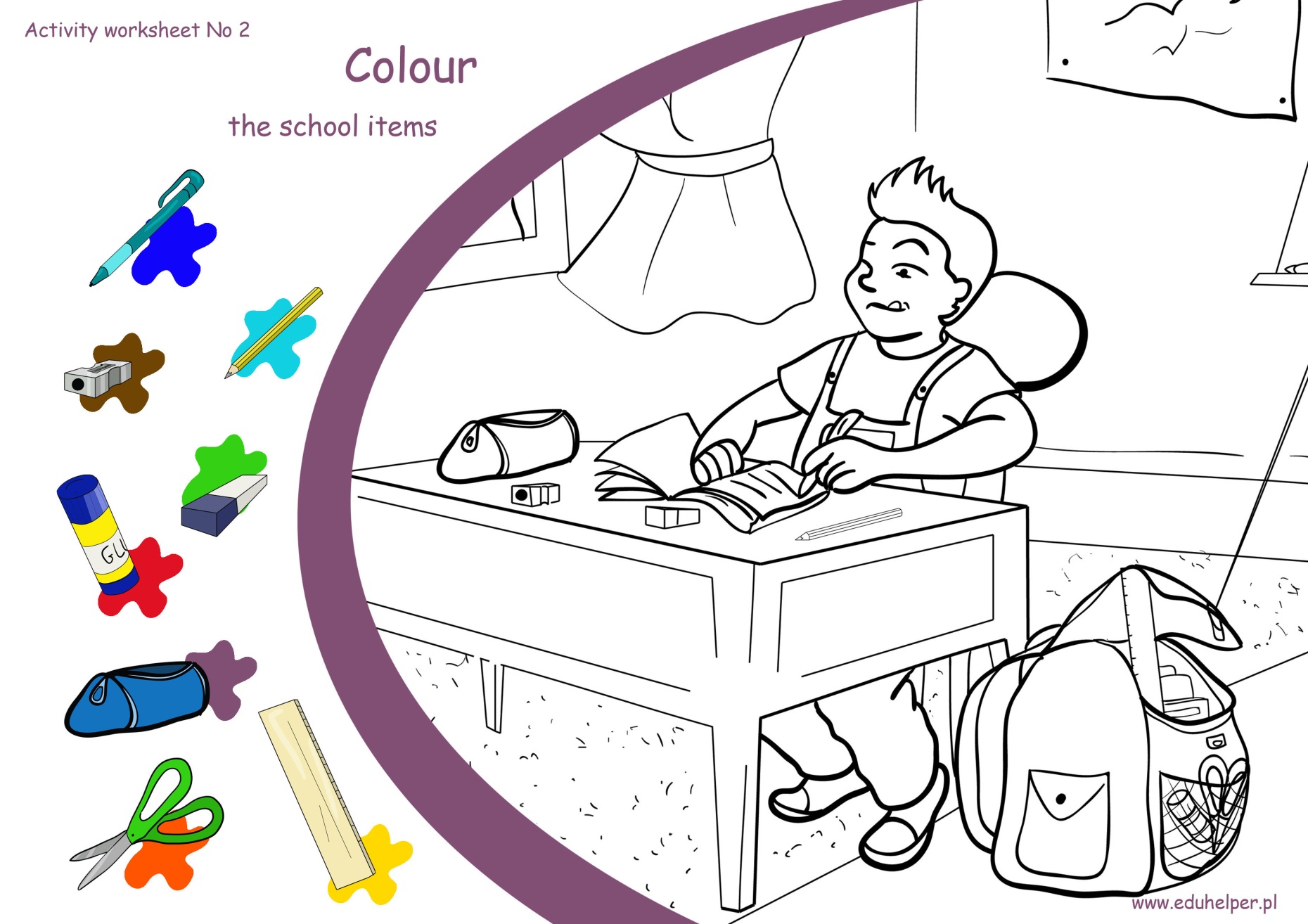 